PREFEITURA MUNICIPAL DE CARATINGA/MG - Extrato de Resultado – Pregão Presencial Registro de Preço 068/2017. Objeto: Aquisição de materiais esportivos, e manutenção das atividades da Superintendência Municipal de Cultura, Esportes e Lazer. Vencedores com menor preço por item: AQUARELA COMÉRCIO E SERVIÇOS EIRELI – ME – ITENS: 07, 10, 17, 32, 33, 42, 45, 51, 82, 94 e 95, valor global final: R$ 39.695,00 (trinta e nove mil e seiscentos e noventa e cinco reais); COMERCIAL MASSENSINI EIRELI – EPP – ITENS: 09, 16, 61, 66, 67, 70 e 74, valor global final: R$ 35.900,00 (trinta e cinco mil e novecentos reais); COMERCIAL OLA LTDA – ITENS: 08, 12, 13, 29, 34, 39, 41, 43, 44, 47, 49, 54, 62, 79, 83, 85, 87 e 91, valor global final: R$ 53.725,00 (cinquenta e três mil e setecentos e vinte e cinco reais); DINHA CALCADOS E ARTIGOS ESPORTIVOS LTDA ME – ITENS: 01, 02, 03, 04, 05, 06, 57, 65 e 75, valor global final: R$ 80.127,00 (oitenta mil e cento e vinte e sete reais); EDITORA SÃO PAULO LTDA – ME – ITENS: 14, 18, 19, 56, 76, 77, 81, 84, 98 e 106, valor global final: R$ 67.505,00 (sessenta e sete mil e quinhentos e cinco reais); L & V VAREJO ATACADO E SERVIÇO LTDA – ME – ITENS: 11, 15, 20, 28, 30, 46, 53, 55, 58, 59, 60, 63, 64, 68, 69, 71, 72, 73, 78, 86, 90, 92 e 107, valor global final: R$ 93.244,60 (noventa e três mil e duzentos e quarenta e quatro reais e sessenta centavos); LACORTE CONFECCOES LTDA – ITENS: 21, 22, 23, 24, 25, 26 e 27, valor global final: R$ 46.685,00 (quarenta e seis mil e seiscentos e oitenta e cinco reais); RCA COMERCIAL LTDA – ME – ITENS: 31, 35, 36, 37, 38, 40, 48, 50, 52, 80, 88, 89, 93, 96, 97, 99, 100, 101, 102, 103, 104 e 105, valor global final: R$ 56.116,00 (cinquenta e seis mil e cento e dezesseis reais). Caratinga/MG, 01 de agosto de 2017. Bruno César Veríssimo Gomes – Pregoeiro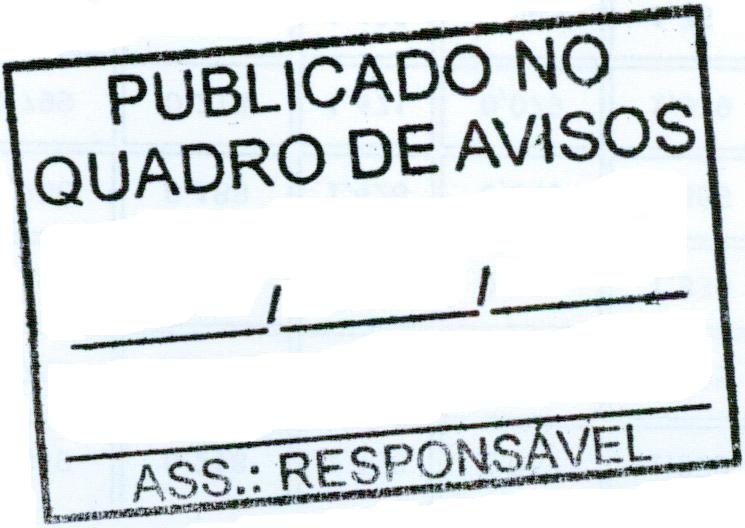 